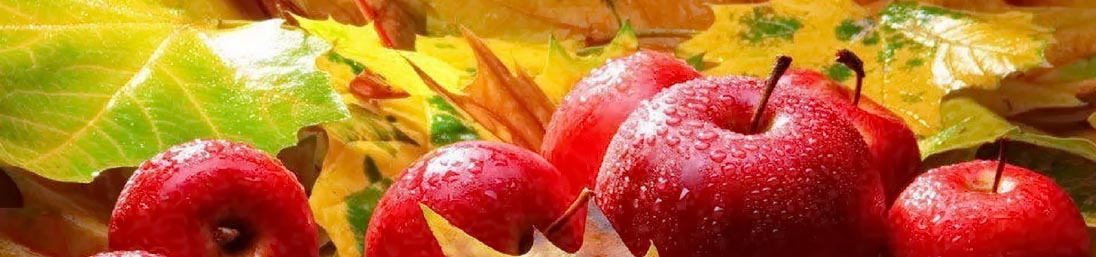 SEPTEMBER2021